The following expenditures were resolved within agenda item 22/186/FPC Celebrations Working Group  on 13th February NMPC authorises the purchase of a plaque for the new bench at The Denes (clerk to evidence ‘best value with 3 quotes’That NMPC provide photo cut out boards (subject to permissions being obtained)That council investigate decals in the shop windows and jubilee flags around the planters.That council approve the sum of £300 plus £100 contingency from earmarked reserves ‘Community Support’ to purchase these items.Here are the details of the quotations received for review and selection:Bench plaqueIn the style of the Queen’s Green Canopy plaque.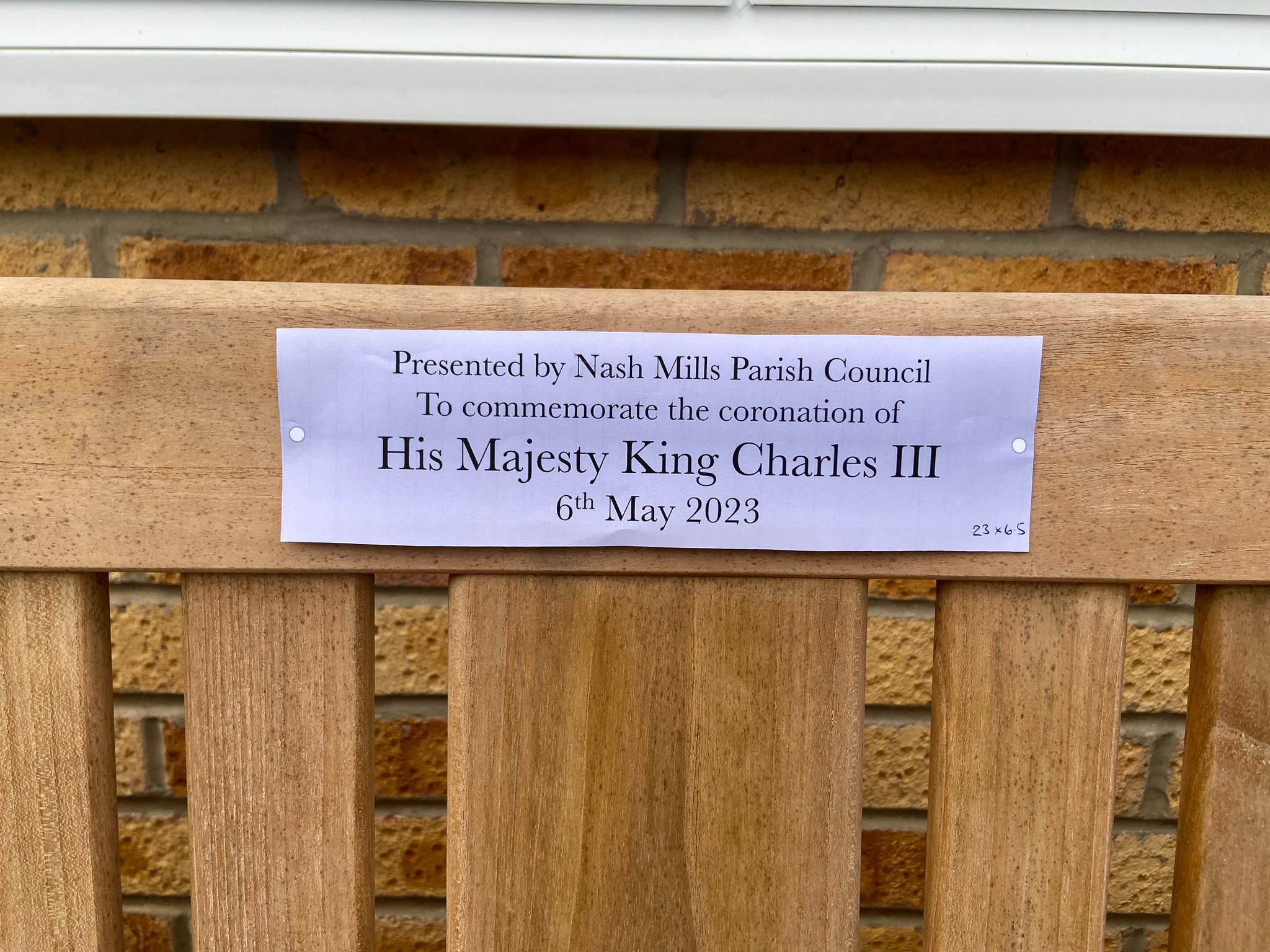 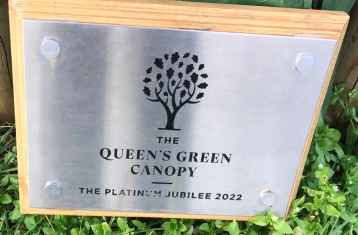 Quotation 1: Stainless steel plaque with black engraved letters 230mm x 65mm with four holes:  £70 plus VATQuotation 2: Stainless steel plaque with black engraved letters 230mm x 65mm with four holes:  £100 plus VATQuotation 3: Stainless steel plaque with black engraved letters 225mm x 65mm with four holes:  £59.35 plus VAT Quotation 4: pending responseFONT TO BE SELECTEDNote: “His Majesty King Charles III” to be larger font and bold.Arial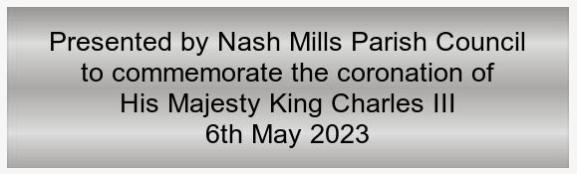 Goudy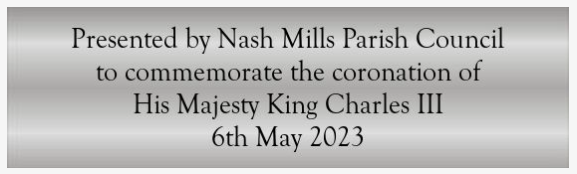 Verdana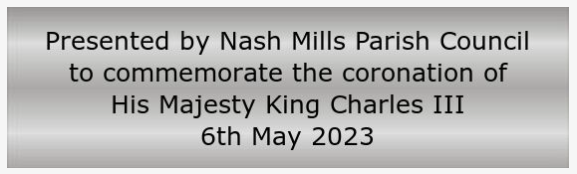 Gills Sans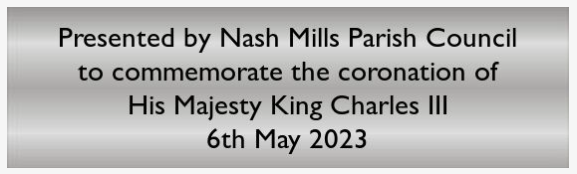 Times Roman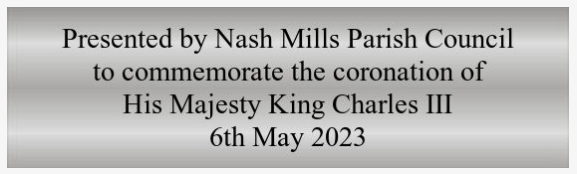 Photo cut-out boardThe board will be attached to a structure 85cm high and 70cm wide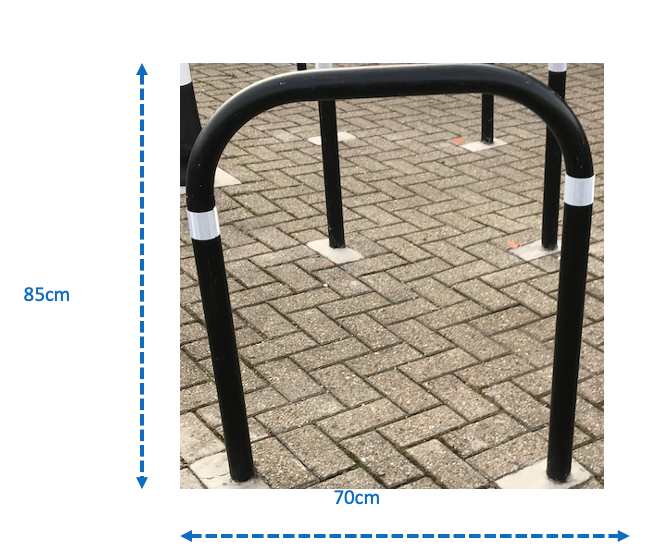 The core design requires minimum 1400mm high and 1000mm wide to accommodate the content.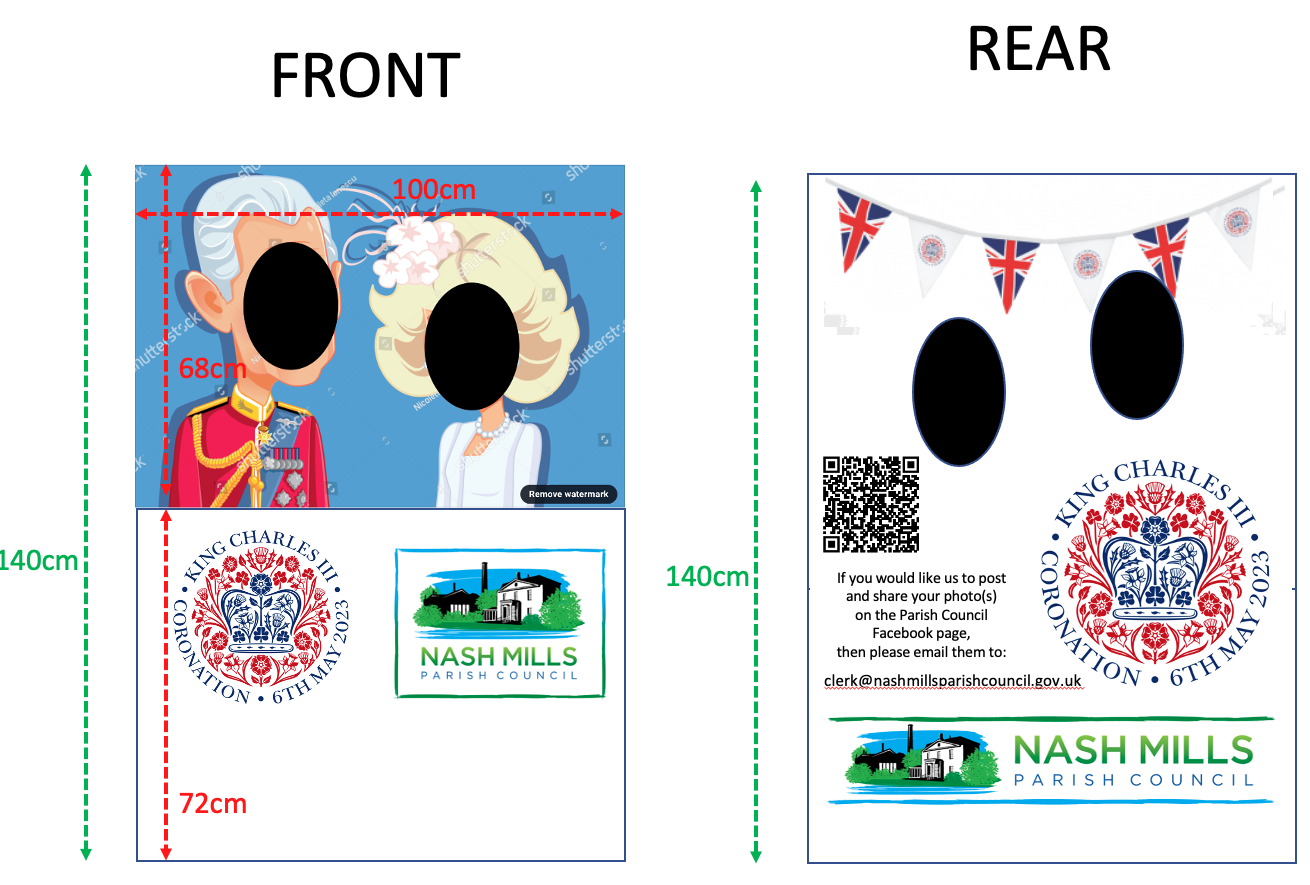 Base Correx board is 4mm, but 5mm or 6mm would provide extra strength.A full sheet of Correx measures 2440mm x 1220mm and would allow lamp post signs to be printed in place of decals previously suggested.The board will be double-sided.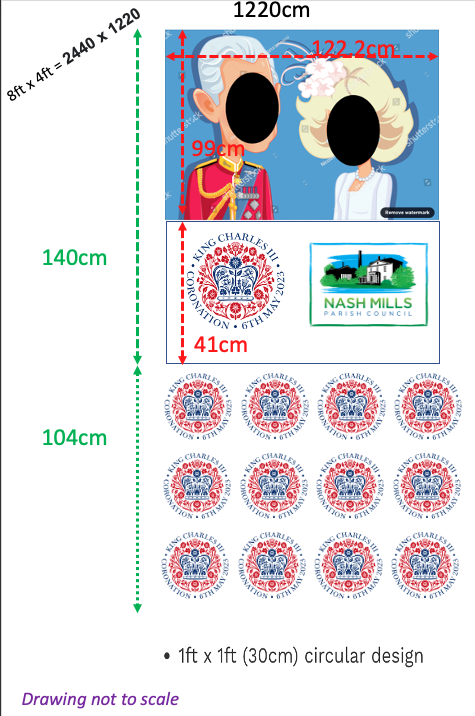 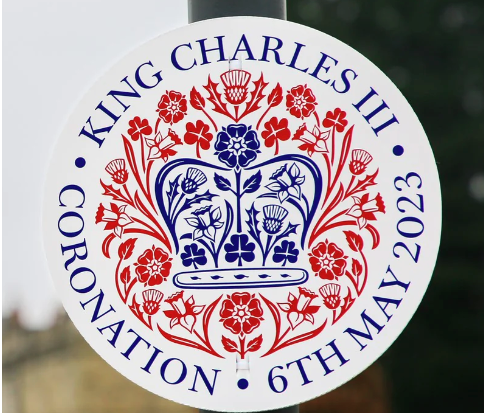 Lamp post sign (example cost £39.99 plus VAT for 10 units)Photo Board Quotes (including lamp post signs if 2440mm x 1220mm selected):  £89.25 plus VAT			 £170.79 plus VAT5mm board 1400mm x 1000mm			5mm board 2440mm x 1220mm:  74.91 plus VAT			 4mm board 1400mm x 1000mm		:  £86.11 plus VAT			 £161.94 plus VAT6mm board 1400mm x 1000mm			6mm board 2440mm x 1220mm:  £80.20 plus VAT			 4mm board 1400mm x 1000mm	:  £101.10 plus VAT			 6mm board 1400mm x 1000mm	:  £80.00 plus VAT			 4mm board 1400mm x 1000mm		:  £94.00 plus VAT			 £168.72 plus VAT6mm board 1400mm x 1000mm			6mm board 2440mm x 1220mm:  					 £93.45 plus VAT						6mm board 2440mm x 1220mm:  					 £95.87 plus VAT						4mm board 2440mm x 1220mm £109.45 plus VAT						6mm board 2440mm x 1220mm